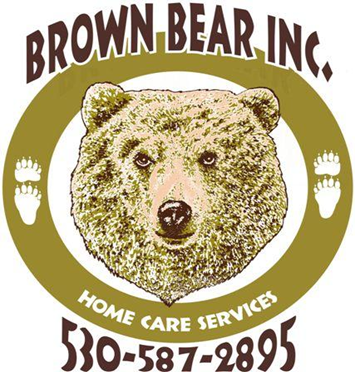 LANDSCAPE CONTRACTBROWN BEAR INC.2017 LANDSCAPE CONTRACTMAY 1, 2017 TO SEPTEMBER 14, 2017LAST NAME:						WATER VALVE LOCATED:_________________________ 	                        ______________________________TRUCKEE ADDRESS:				IRRIGATION CONTROLLER LOCATED:__________________________		______________________________				ELECTRICAL PANEL LOCATED:          			_______________________________________PLEASE CIRCLE ANY/ALL ITEMS YOU WOULD LIKE FOR THIS SEASON:SPRING START UP    			YES  			NO	PRE-EMERGENT/FERTILIZER 		YES			NO		(TWICE PER SEASON OR AS NEEDED)	MOW & BLOW: INCLUDES MOW, EDGES, BLOW OFF DECK AND PATHWAYS		ONCE A WEEK:			YES			NO 		BI-WEEKLY:				YES			NO	FALL SHUT DOWN:				YES 			NOADDITIONAL SERVICES NOT LISTED:_______________________________________________________________________________________________________________________________________________________________________________________________________________________________________________________________________________________________________________________________________________PLEASE FILL OUT ABOVE INFORMATIONBROWN BEAR INC.11675 DEERFIELD DR.TRUCKEE, CA  96161530/587-2895	brownbearoffice@sbcglobal.netThis agreement is entered into by Brown Inc. (agent) and Owner (listed below).  This agreement is for landscape services according to terms agreed upon.  Both the agent and owner are subject to the following terms and conditions hereby set forth.Services:  Brown Bear Inc. shall provide a variety of services and landscaping.  The owner shall allow Brown Bear Inc. and its employees to enter the property to perform landscape services as outlined by the owner.  Should an urgent problem arise, Brown Bear Inc. has permission from the owner to repair and or replace in an attempt to prevent further damage from occurring in an emergency.Indemnity:  The owner hereby agrees to indemnify Brown Bear Inc. and its employees from all occurrences other than those, which are the direct action of Brown Bear Inc.Terms of Agreement:  This agreement is valid from April 15th thru September 30th.  Contract may be cancelled 30 days prior with written notice.  ALL INVOICES ARE DUE AND PAYABLE UPON RECEIPT.  ALL OUTSTANDING INVOICES, AFTER 30 DAYS ARE SUBJECT TO LATE FEES.PLEASE SIGN, DATE AND RETURN (FIRST & SECOND PAGE OF CONTRACT)      THANK YOU FOR USING BROWN BEAR INC.!Servicing your homes BEAR necessities and beyond…OWNER: ________________________________ DATE: ______________________SPRING START UP/CLEAN-UP - $45.00 per hour, per person (this can range from 6-8 man-hours) includes the following:*Untie Trees				*Set Clock/Timer*Rake Up Debris, etc.			*Check Water System*Fertilize				*Check/Adjust Sprinklers*Additional charges include dump fees, irrigation parts and tree stakes.*Irrigation & repairs will be billed on a Time & Material basisPRE-EMERGENT/FERTILIZER - $80.00 per application (minimum twice per season or as needed) Includes:	*Spray	*Fertilize*Additional charges for re-seeding, pest/rodent control and turfMOW & BLOW - $45.00 per hour, per person includes:	*Mow Lawns				*Haul Off Clippings		*Weed/Lawn Trimming		*Blow Pathways, Driveway etc.FALL SHUT DOWN - $45.00 per hour, per person (this can range from 4-8 man hours)Includes:*Tie Trees				*Blow-out Irrigation System w/Air*Fertilize				*Winterize PVB*Shut-down Irrigation SystemMISCELLANEOUS SERVICES billed at $45.00 per hour, per person.DUMP FEE/CHARGES: MINIMUM CHARGE $72.50 (DUMP FEES WILL VARY)